ПРИЛОЖЕНИЕ №3к Положению о проведении смены Молодежного форума аудиовизуальных искусств «ЗАКУЛИСЬЕ 2019» г.о. КрасногорскПАМЯТКА УЧАСТНИКУМолодёжного форума аудиовизуальных искусств «ЗАКУЛИСЬЕ 2019» г.о. КрасногорскДаты проведения: 26 – 28 апреля 2019 годаВремя проведения: 10:00 – 20:00 (ежедневно)Место проведения: МУ «Молодёжный центр»Адрес: г. Красногорск, ул. Речная 20 к.1.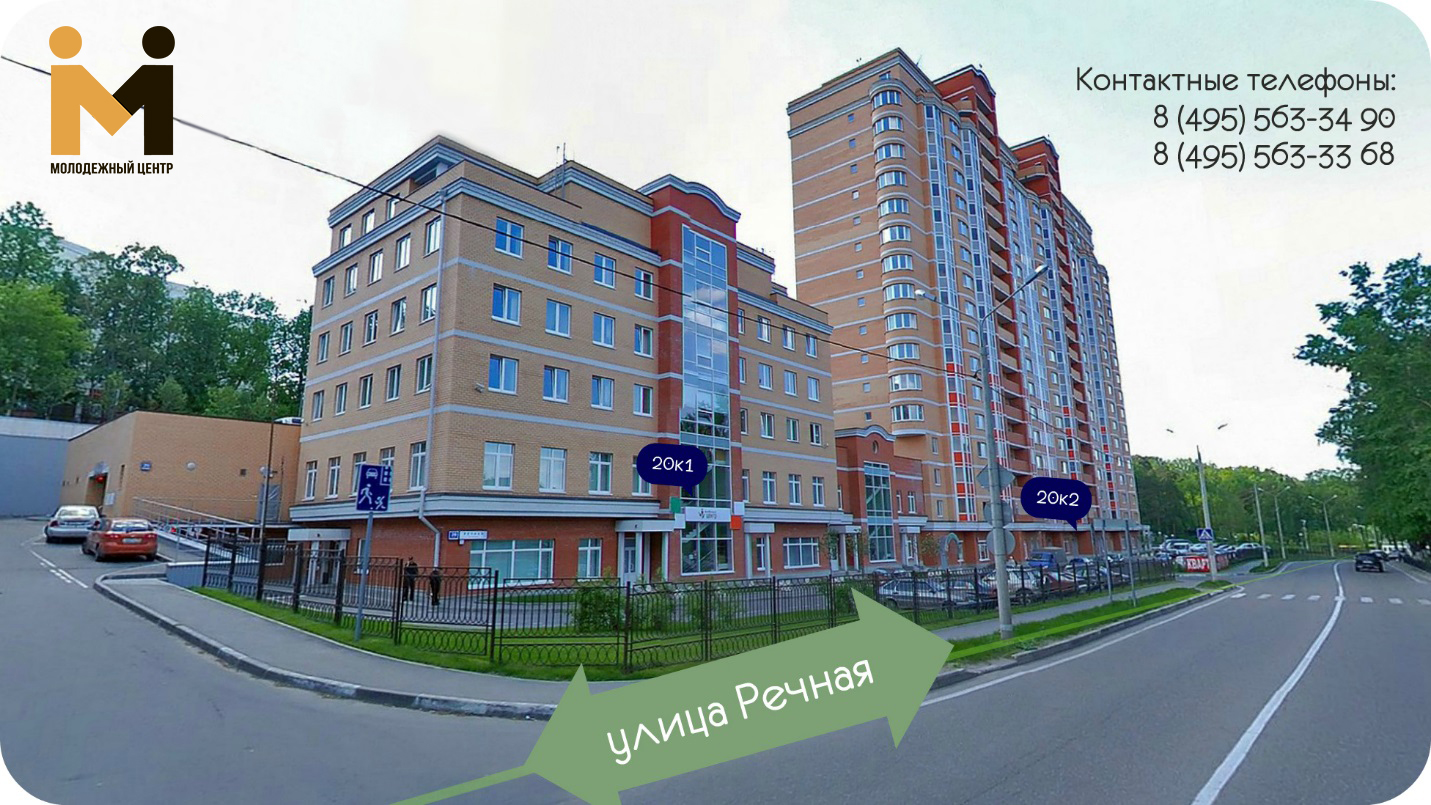 Для комфортного пребывания в учебных группах Форума участникам рекомендуется иметь при себе удобную одежду и обувь, а также блокноты и письменные принадлежности.Участникам рабочих групп «Операторское искусство и фотография», по возможности, иметь необходимую съёмочную технику, пусть даже самую простую (мобильный телефон), шнур для передачи материалов на ноутбук. Остальные рекомендации по всем направлениям будут доведены до сведения участников дополнительно.Для получения оперативной информации о работе Форума рекомендуем вступить в официальные группы Форума «Закулисье» – Фестиваля «Сюжет» в социальных сетях:«Вконтакте» – https://vk.com/sugetfest«Facebook» – https://www.facebook.com/sugetfest